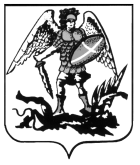 ПРАВИТЕЛЬСТВО АРХАНГЕЛЬСКОЙ ОБЛАСТИМИНИСТЕРСТВО СТРОИТЕЛЬСТВАИ АРХИТЕКТУРЫ АРХАНГЕЛЬСКОЙ  ОБЛАСТИР А С П О Р Я Ж Е Н И Еот 25 ноября 2019 года № 349-рг. АрхангельскОб учете предложения при подготовке проекта 
внесения изменений в правила землепользования и застройки муниципального образования «Пертоминское» 
Приморского муниципального района Архангельской областиВ соответствии с пунктами 17 и 18 Порядка деятельности комиссии 
по подготовке проектов правил землепользования и застройки муниципальных образований Архангельской области, утвержденного постановлением министерства строительства и архитектуры Архангельской области 
от 26.03.2019 № 9-п, а также на основании пункт 8 протокола заседания комиссии по подготовке проектов правил землепользования и застройки муниципальных образований Архангельской области от 31.05.2019 № 4:Учесть при подготовке проекта внесения изменений в правила землепользования и застройки муниципального образования «Пертоминское» Приморского муниципального района Архангельской области предложение 
ГКУ «Главное управление капитального строительства» (вх. № 201-1006 
от 29.05.2019) об установлении в градостроительном регламенте территориальной зоны «зона застройки индивидуальными жилыми домами» (кодовое обозначение Ж1) основного вида разрешенного использования «Гидротехнические сооружения» (код 11.3).Опубликовать настоящее распоряжение на официальном сайте Правительства Архангельской области. 3. Направить копию настоящего распоряжения в орган местного самоуправления муниципального образования «Пертоминское» Приморского муниципального района Архангельской области для официального опубликования в порядке, установленном для официального опубликования муниципальных правовых актов, иной официальной информации. Копия настоящего распоряжения подлежит опубликованию на официальном сайте муниципального образования «Пертоминское» Приморского муниципального района Архангельской области.4. Рекомендовать органу местного самоуправления муниципального образования «Приморский муниципальный район» опубликовать настоящее распоряжение на официальном сайте муниципального образования «Приморский муниципальный район».5. Настоящее распоряжение вступает в силу со дня его подписания. Министр Д.В. Гладышев